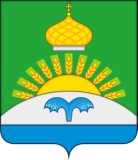 АДМИНИСТРАЦИЯСУХОДОНЕЦКОГО СЕЛЬСКОГО ПОСЕЛЕНИЯ  БОГУЧАРСКОГО МУНИЦИПАЛЬНОГО РАЙОНА  ВОРОНЕЖСКОЙ ОБЛАСТИПОСТАНОВЛЕНИЕот  «28» апреля 2020 г. № 9               с. Сухой ДонецОб утверждении отчета об исполнении  бюджета Суходонецкого сельского поселения за 1  квартал 2020 годаВ соответствии с Федеральным законом от 06.10.2003 № 131 – ФЗ «Об общих принципах организации местного самоуправления в Российской Федерации», руководствуясь Бюджетным кодексом Российской Федерации, рассмотрев информацию старшего инспектора администрации Суходонецкого сельского поселения Марочкина С.В. «Об исполнении бюджета Суходонецкого сельского поселения за 1 квартал 2020 года», администрация Суходонецкого сельского поселения постановляет:Утвердить исполнение бюджета Суходонецкого сельского поселения за 1 квартал 2020 года по доходам в сумме 636,4 тыс. рублей и по расходам в сумме 827,0 тыс. рублей, с превышением расходов над доходами (дефицит бюджета) в сумме 190,6 тыс. рублей согласно приложению.Обнародовать настоящее постановление на территории Суходонецкого сельского поселения. Контроль за исполнением настоящего постановления оставляю за собой.Глава Суходонецкого сельского поселения                               Н. Д. ГридневаПриложение к постановлению администрации Суходонецкого сельского поселенияот  28.04.2020 г. № 9Отчет об исполнении бюджетаСуходонецкого сельского поселенияЗа   1 квартал 2020 год.на 1 апреля 2020 г.		                                                на  1 апреля  2016 г.		                                                на  1 апреля  2016 г.		                                                на  1 апреля  2016 г.		                                                на  1 апреля  2016 г.Наименованиефинансового органа    Администрация Суходонецкого сельского поселенияфинансового органа    Администрация Суходонецкого сельского поселенияфинансового органа    Администрация Суходонецкого сельского поселенияфинансового органа    Администрация Суходонецкого сельского поселенияНаименование публично-правового образования   Бюджет Суходонецкого сельского поселенияНаименование публично-правового образования   Бюджет Суходонецкого сельского поселенияНаименование публично-правового образования   Бюджет Суходонецкого сельского поселенияНаименование публично-правового образования   Бюджет Суходонецкого сельского поселенияЕдиница измерения:  руб Единица измерения:  руб 1. Доходы бюджета1. Доходы бюджета1. Доходы бюджета1. Доходы бюджета1. Доходы бюджета1. Доходы бюджетаКодКодКод дохода Код дохода Код дохода Утвержденные Утвержденные Утвержденные ИсполненоИсполненоИсполненоНеисполненныеНеисполненныеНеисполненныеНеисполненныеНеисполненныеНеисполненные Наименование показателястро-стро-по бюджетной по бюджетной по бюджетной бюджетныебюджетныебюджетныеназначенияназначенияназначенияназначенияназначенияназначениякикиклассификацииклассификацииклассификацииназначенияназначенияназначения122333444555666666Доходы бюджета - всего010010ххх3335100,003335100,003335100,00636416,91636416,91636416,912698683,092698683,092698683,092698683,092698683,092698683,09в том числе:Налог на доходы физических лиц с доходов, облагаемых по налоговой ставке, установленной пунктом 1 статьи 224 Налогового кодекса Российской Федерации, за исключением доходов, полученных физическими лицами, зарегистрированными в качестве индивидуальных предпринимателей, частных нотариусов и других лиц, занимающихся частной практикой (сумма платежа (перерасчеты, недоимка и задолженность по соответствующему платежу, в том числе по отмененному))Налог на доходы физических лиц с доходов, облагаемых по налоговой ставке, установленной пунктом 1 статьи 224 Налогового кодекса Российской Федерации, за исключением доходов, полученных физическими лицами, зарегистрированными в качестве индивидуальных предпринимателей, частных нотариусов и других лиц, занимающихся частной практикой (сумма платежа (перерасчеты, недоимка и задолженность по соответствующему платежу, в том числе по отмененному))Налог на доходы физических лиц с доходов, облагаемых по налоговой ставке, установленной пунктом 1 статьи 224 Налогового кодекса Российской Федерации, за исключением доходов, полученных физическими лицами, зарегистрированными в качестве индивидуальных предпринимателей, частных нотариусов и других лиц, занимающихся частной практикой (сумма платежа (перерасчеты, недоимка и задолженность по соответствующему платежу, в том числе по отмененному))18210102010010000110182101020100100001101821010201001000011091000,0091000,0091000,0011318,0611318,0611318,0679681,9479681,9479681,9479681,9479681,9479681,94Единый сельскохозяйственный налог Единый сельскохозяйственный налог Единый сельскохозяйственный налог 18210503010000000110182105030100000001101821050301000000011018210503010000000110120000,00120000,0065956,8065956,8065956,8054043,2054043,2054043,2054043,2054043,2054043,20Налог на имущество физических лиц, взимаемый по ставкам, применяемым к объектам налогообложения, расположенным в границах поселений (сумма платежа (перерасчеты, недоимка и задолженность по соответствующему платежу, в том числе по отмененному))Налог на имущество физических лиц, взимаемый по ставкам, применяемым к объектам налогообложения, расположенным в границах поселений (сумма платежа (перерасчеты, недоимка и задолженность по соответствующему платежу, в том числе по отмененному))Налог на имущество физических лиц, взимаемый по ставкам, применяемым к объектам налогообложения, расположенным в границах поселений (сумма платежа (перерасчеты, недоимка и задолженность по соответствующему платежу, в том числе по отмененному))18210601030101000110182106010301010001101821060103010100011018210601030101000110145000,00145000,003356,883356,883356,88141643,12141643,12141643,12141643,12141643,12141643,12Земельный налог, взимаемый по ставкам, установленным в соответствии с подпунктом 1 пункта 1 статьи 394 Налогового кодекса Российской Федерации и применяемым к объектам налогообложения, расположенным в границах поселений (сумма платежа (перерасчеты, недоимка и задолженность по соответствующему платежу, в том числе по отмененному))Земельный налог, взимаемый по ставкам, установленным в соответствии с подпунктом 1 пункта 1 статьи 394 Налогового кодекса Российской Федерации и применяемым к объектам налогообложения, расположенным в границах поселений (сумма платежа (перерасчеты, недоимка и задолженность по соответствующему платежу, в том числе по отмененному))Земельный налог, взимаемый по ставкам, установленным в соответствии с подпунктом 1 пункта 1 статьи 394 Налогового кодекса Российской Федерации и применяемым к объектам налогообложения, расположенным в границах поселений (сумма платежа (перерасчеты, недоимка и задолженность по соответствующему платежу, в том числе по отмененному))18210606043100000110182106060431000001101821060604310000011018210606043100000110801000,00801000,005135,315135,315135,31795864,69795864,69795864,69795864,69795864,69795864,69Земельный налог, взимаемый по ставкам, установленным в соответствии с подпунктом 2 пункта 1 статьи 394 Налогового кодекса Российской Федерации и применяемым к объектам налогообложения, расположенным в границах поселений (сумма платежа (перерасчеты, недоимка и задолженность по соответствующему платежу, в том числе по отмененному))Земельный налог, взимаемый по ставкам, установленным в соответствии с подпунктом 2 пункта 1 статьи 394 Налогового кодекса Российской Федерации и применяемым к объектам налогообложения, расположенным в границах поселений (сумма платежа (перерасчеты, недоимка и задолженность по соответствующему платежу, в том числе по отмененному))Земельный налог, взимаемый по ставкам, установленным в соответствии с подпунктом 2 пункта 1 статьи 394 Налогового кодекса Российской Федерации и применяемым к объектам налогообложения, расположенным в границах поселений (сумма платежа (перерасчеты, недоимка и задолженность по соответствующему платежу, в том числе по отмененному))18210606033100000110182106060331000001101821060603310000011018210606033100000110217000,00217000,006649,006649,006649,00210351,00210351,00210351,00210351,00210351,00210351,00Государственная пошлина за совершение нотариальных действий должностными лицами органов местного самоуправления, уполномоченными в соответствии с законодательными актами Российской Федерации на совершение нотариальных действийГосударственная пошлина за совершение нотариальных действий должностными лицами органов местного самоуправления, уполномоченными в соответствии с законодательными актами Российской Федерации на совершение нотариальных действийГосударственная пошлина за совершение нотариальных действий должностными лицами органов местного самоуправления, уполномоченными в соответствии с законодательными актами Российской Федерации на совершение нотариальных действий914108040200100001109141080402001000011091410804020010000110914108040200100001109000,009000,0026900,0026900,0026900,00	-	17900,00	-	17900,00	-	17900,00	-	17900,00	-	17900,00	-	17900,00Доходы от сдачи в аренду имущества, находящегося в оперативном управлении органов управления сельских поселений и созданных ими учреждений (за исключением имущества муниципальных бюджетных и автономных учреждений)Доходы от сдачи в аренду имущества, находящегося в оперативном управлении органов управления сельских поселений и созданных ими учреждений (за исключением имущества муниципальных бюджетных и автономных учреждений)Доходы от сдачи в аренду имущества, находящегося в оперативном управлении органов управления сельских поселений и созданных ими учреждений (за исключением имущества муниципальных бюджетных и автономных учреждений)914110503510000012091411050351000001209141105035100000120914110503510000012020000,0020000,004600,864600,864600,8615399,1415399,1415399,1415399,1415399,1415399,14Прочие доходы от оказания платных услуг получателями средств бюджетов поселений и компенсации затрат государства бюджетов поселенийПрочие доходы от оказания платных услуг получателями средств бюджетов поселений и компенсации затрат государства бюджетов поселенийПрочие доходы от оказания платных услуг получателями средств бюджетов поселений и компенсации затрат государства бюджетов поселений914113019951000001309141130199510000013091411301995100000130914113019951000001300,000,000,000,000,000,000,000,000,000,000,00Доходы от компенсации затрат бюджетов сельских поселенийДоходы от компенсации затрат бюджетов сельских поселенийДоходы от компенсации затрат бюджетов сельских поселений    91411302995100000130    91411302995100000130    91411302995100000130    914113029951000001300,000,000,000,000,000,000,000,000,000,000,00Прочие поступления от денежных взысканий (штрафов) и иных сумм в возмещение ущерба, зачисляемые в бюджеты сельских поселенийПрочие поступления от денежных взысканий (штрафов) и иных сумм в возмещение ущерба, зачисляемые в бюджеты сельских поселенийПрочие поступления от денежных взысканий (штрафов) и иных сумм в возмещение ущерба, зачисляемые в бюджеты сельских поселений	91411690050100000140	91411690050100000140	91411690050100000140	914116900501000001400,000,000,000,000,000,000,000,000,000,000,00Дотации бюджетам поселений на выравнивание бюджетной обеспеченностиДотации бюджетам поселений на выравнивание бюджетной обеспеченностиДотации бюджетам поселений на выравнивание бюджетной обеспеченности91420215001100000150914202150011000001509142021500110000015091420215001100000150355300,00355300,0088800,0088800,0088800,00266500,00266500,00266500,00266500,00266500,00266500,00Прочие субсидии бюджетам сельских поселенийПрочие субсидии бюджетам сельских поселенийПрочие субсидии бюджетам сельских поселений914202299991000001509142022999910000015091420229999100000150914202299991000001500,000,000,000,000,000,000,000,000,000,000,00Субвенции бюджетам поселений на осуществление первичного воинского учета на территориях, где отсутствуют военные комиссариатыСубвенции бюджетам поселений на осуществление первичного воинского учета на территориях, где отсутствуют военные комиссариатыСубвенции бюджетам поселений на осуществление первичного воинского учета на территориях, где отсутствуют военные комиссариаты9142023511810000015091420235118100000150914202351181000001509142023511810000015080800,0080800,0020200,0020200,0020200,0060600,0060600,0060600,0060600,0060600,0060600,00Межбюджетные трансферты, передаваемые бюджетам сельским поселениям из бюджетов муниципальных районов на осуществление части полномочий по решению вопросов местного значения в соответствии с заключенными соглашениямиМежбюджетные трансферты, передаваемые бюджетам сельским поселениям из бюджетов муниципальных районов на осуществление части полномочий по решению вопросов местного значения в соответствии с заключенными соглашениямиМежбюджетные трансферты, передаваемые бюджетам сельским поселениям из бюджетов муниципальных районов на осуществление части полномочий по решению вопросов местного значения в соответствии с заключенными соглашениями914202400141000001509142024001410000015091420240014100000150914202400141000001500,000,000,000,000,000,000,000,000,000,000,00Межбюджетные трансферты, передаваемые бюджетам сельских поселений для компенсации дополнительных расходов.Межбюджетные трансферты, передаваемые бюджетам сельских поселений для компенсации дополнительных расходов.Межбюджетные трансферты, передаваемые бюджетам сельских поселений для компенсации дополнительных расходов.914202451601000001509142024516010000015091420245160100000150914202451601000001500,000,000,000,000,000,000,000,000,000,000,00Прочие межбюджетные трансферты, передаваемые бюджетам сельских поселенийПрочие межбюджетные трансферты, передаваемые бюджетам сельских поселенийПрочие межбюджетные трансферты, передаваемые бюджетам сельских поселений914202499990000001509142024999900000015091420249999000000150914202499990000001501496000,001496000,00403500,00403500,00403500,001092500,001092500,001092500,001092500,001092500,001092500,00Поступления от денежных пожертвований, предоставляемых физическими лицами получателям средств бюджетов поселенийПоступления от денежных пожертвований, предоставляемых физическими лицами получателям средств бюджетов поселенийПоступления от денежных пожертвований, предоставляемых физическими лицами получателям средств бюджетов поселений914207050201000001809142070502010000018091420705020100000180914207050201000001800,000,000,000,000,000,000,000,000,000,000,00Прочие безвозмездные поступления в бюджеты сельских поселенийПрочие безвозмездные поступления в бюджеты сельских поселенийПрочие безвозмездные поступления в бюджеты сельских поселений914207050301000001809142070503010000018091420705030100000180914207050301000001800,000,000,000,000,000,000,000,000,000,000,002. Расходы бюджета2. Расходы бюджета2. Расходы бюджета2. Расходы бюджета2. Расходы бюджета2. Расходы бюджета2. Расходы бюджетаКодКодКод расходаКод расходаКод расходаКод расходаУтвержденныеНаименование показателяНаименование показателяНаименование показателястро-стро-по бюджетнойпо бюджетнойпо бюджетнойпо бюджетнойбюджетныеИсполненоИсполненоНеисполненныеНеисполненныеНеисполненныеНеисполненныеНеисполненныеНеисполненныекикиклассификацииклассификацииклассификацииклассификацииназначенияназначенияназначенияназначенияназначенияназначенияназначения111223333455666666Расходы бюджета - всегоРасходы бюджета - всегоРасходы бюджета - всего200200хххх3335100,00826976,16826976,16826976,16826976,162508123,842508123,842508123,842508123,842508123,842508123,84в том числе:в том числе:в том числе:Заработная плата Заработная плата Заработная плата 21121191401023920192020121914010239201920201219140102392019202012191401023920192020121482000,00134160,00134160,00134160,00134160,00347840,00347840,00347840,00347840,00347840,00347840,00Начисления на выплаты по оплате трудаНачисления на выплаты по оплате трудаНачисления на выплаты по оплате труда21321391401023920192020129914010239201920201299140102392019202012991401023920192020129146000,0035587,0635587,0635587,0635587,06110412,94110412,94110412,94110412,94110412,94110412,94Заработная платаЗаработная платаЗаработная плата21121191401043920192010121914010439201920101219140104392019201012191401043920192010121250000,0065525,0065525,0065525,0065525,00184475,00184475,00184475,00184475,00184475,00184475,00Начисления на выплаты по оплате трудаНачисления на выплаты по оплате трудаНачисления на выплаты по оплате труда2132139140104392019201012991401043920192010129914010439201920101299140104392019201012976000,0016175,1216175,1216175,1216175,1259824,8859824,8859824,8859824,8859824,8859824,88Заработная платаЗаработная платаЗаработная плата21121191401043920192210121914010439201922101219140104392019221012191401043920192210121635000,00154988,00154988,00154988,00154988,00480012,00480012,00480012,00480012,00480012,00480012,00Начисления на выплаты по оплате трудаНачисления на выплаты по оплате трудаНачисления на выплаты по оплате труда21321391401043920192210129914010439201922101299140104392019221012991401043920192210129192000,0031328,2531328,2531328,2531328,25160671,75160671,75160671,75160671,75160671,75160671,75Услуги связи и прочие работы и услугиУслуги связи и прочие работы и услугиУслуги связи и прочие работы и услуги221 225226221 2252269140104392019201024291401043920192010242914010439201920102429140104392019201024235000,0011466,4311466,4311466,4311466,4323533,5723533,5723533,5723533,5723533,5723533,57Коммунальные услуги, прочие работы и услуги, увеличение стоимости материальных запасовКоммунальные услуги, прочие работы и услуги, увеличение стоимости материальных запасовКоммунальные услуги, прочие работы и услуги, увеличение стоимости материальных запасов223 225 226  340223 225 226  34091401043920192010244914010439201920102449140104392019201024491401043920192010244390600,0099263,8499263,8499263,8499263,84291336,16291336,16291336,16291336,16291336,16291336,16Прочие расходыПрочие расходыПрочие расходы290290914010439201920108519140104392019201085191401043920192010851914010439201920108510,000,000,000,000,000,000,000,000,000,000,00Прочие расходыПрочие расходыПрочие расходы290290914010439201920108539140104392019201085391401043920192010853914010439201920108531000,000,000,000,000,001000,001000,001000,001000,001000,001000,00 Работы, услуги по содержанию имущества Работы, услуги по содержанию имущества Работы, услуги по содержанию имущества225226340225226340914011339207902002449140113392079020024491401133920790200244914011339207902002444000,000,000,000,000,004000,004000,004000,004000,004000,004000,00Прочие расходыПрочие расходыПрочие расходы2902909140113392079020054091401133920790200540914011339207902005409140113392079020054083900,0040200,0040200,0040200,0040200,0043700,0043700,0043700,0043700,0043700,0043700,00Заработная платаЗаработная платаЗаработная плата2112119140203392025118012191402033920251180121914020339202511801219140203392025118012158300,0014574,0014574,0014574,0014574,0043726,0043726,0043726,0043726,0043726,0043726,00Начисления на выплаты по оплате трудаНачисления на выплаты по оплате трудаНачисления на выплаты по оплате труда2132139140203392025118012991402033920251180129914020339202511801299140203392025118012917600,0013198,6813198,6813198,6813198,684401,324401,324401,324401,324401,324401,32Услуги связиУслуги связиУслуги связи221221914020339203511820449140203392035118204491402033920351182044914020339203511820440,000,000,000,000,000,000,000,000,000,000,00Увеличение стоимости материальных запасовУвеличение стоимости материальных запасовУвеличение стоимости материальных запасов340340914020339202511802449140203392025118024491402033920251180244914020339202511802444900,001224,681224,681224,681224,683675,323675,323675,323675,323675,323675,32 Работы, услуги по содержанию имущества Работы, услуги по содержанию имущества Работы, услуги по содержанию имущества225225914030939203914302449140309392039143024491403093920391430244914030939203914302442000,000,000,000,000,00-2000,00-2000,00-2000,00-2000,00-2000,00-2000,00 Прочие работы, услуги, увеличение стоимости материальных запасов Прочие работы, услуги, увеличение стоимости материальных запасов Прочие работы, услуги, увеличение стоимости материальных запасов226340226340914031439203914402449140314392039144024491403143920391440244914031439203914402442000,000,000,000,000,00-2000,00-2000,00-2000,00-2000,00-2000,00-2000,00Работы, услуги по содержанию имущества Расходы на проектирование, строительство, реконструкцию, капитальный ремонт, ремонт и содержание автомобильных дорог общего пользования местного значения, а также на капитальный ремонт и ремонт дворовых территорий многоквартирных домов, проездов к дворовым территориям многоквартирных домов населенных пунктов Работы, услуги по содержанию имущества Расходы на проектирование, строительство, реконструкцию, капитальный ремонт, ремонт и содержание автомобильных дорог общего пользования местного значения, а также на капитальный ремонт и ремонт дворовых территорий многоквартирных домов, проездов к дворовым территориям многоквартирных домов населенных пунктов Работы, услуги по содержанию имущества Расходы на проектирование, строительство, реконструкцию, капитальный ремонт, ремонт и содержание автомобильных дорог общего пользования местного значения, а также на капитальный ремонт и ремонт дворовых территорий многоквартирных домов, проездов к дворовым территориям многоквартирных домов населенных пунктов 22522591404093910391290244914040939206S885024491404093910391290244914040939206S885024491404093910391290244914040939206S885024491404093910391290244914040939206S88502440,000,000,000,000,000,000,000,000,000,000,000,000,000,000,000,000,000,000,000,000,000,00Работы, услуги по содержанию имуществаРаботы, услуги по содержанию имуществаРаботы, услуги по содержанию имущества2252259140401391057843044914040139106927102449140401391057843044914040139106927102449140401391057843044914040139106927102449140401391057843044914040139106927102440,05000,000,00,00,00,00,00,00,00,00,0-5000,000,0-5000,000,0-5000,000,0-5000,000,0-5000,000,0-5000,00Работы, услуги по содержанию имуществаРаботы, услуги по содержанию имуществаРаботы, услуги по содержанию имущества225225914041239105784302449140412391057843024491404123910578430244914041239105784302446000,00,00,00,00,0-6000,0-6000,0-6000,0-6000,0-6000,0-6000,0Прочие работы, услуги, увеличение стоимости материальных запасовПрочие работы, услуги, увеличение стоимости материальных запасовПрочие работы, услуги, увеличение стоимости материальных запасов226  340226  340914050239101926402449140502391019264024491405023910192640244914050239101926402446000,000,000,000,000,00-6000,00-6000,00-6000,00-6000,00-6000,00-6000,00Работы, услуги по содержанию имущества Прочие работы, услуги, увеличение стоимости материальных запасовРаботы, услуги по содержанию имущества Прочие работы, услуги, увеличение стоимости материальных запасовРаботы, услуги по содержанию имущества Прочие работы, услуги, увеличение стоимости материальных запасов22522322322522322391405033910292650244914050339102S86702449140503391029265024491405033910292650244914050339102S86702449140503391029265024491405033910292650244914050339102S86702449140503391029265024491405033910292650244914050339102S86702449140503391029265024450000,000,0027000,00,000,000,000,000,000,000,000,000,000,000,000,000,000,000,000,000,000,000,000,000,000,000,000,000,000,000,000,000,000,00Работы, услуги по содержанию имущества,Транспортные услугиРаботы, услуги по содержанию имущества,Транспортные услугиРаботы, услуги по содержанию имущества,Транспортные услуги225222225222914050339103926602449140503391039266024491405033910392660244914050339103926602445000,000,000,000,000,00-5000,00-5000,00-5000,00-5000,00-5000,00-5000,00 Работы, услуги по содержанию имущества, увеличение стоимости материальных запасов Работы, услуги по содержанию имущества, увеличение стоимости материальных запасов Работы, услуги по содержанию имущества, увеличение стоимости материальных запасов225  340225  3409140503391039267024491405033910392670244914050339103926702449140503391039267024420000,000,000,000,000,00-20000,00-20000,00-20000,00-20000,00-20000,00-20000,00Работы, услуги по содержанию имущества,Работы, услуги по содержанию имущества,Работы, услуги по содержанию имущества,225225914050339102S8670244914050339102S8670244914050339102S8670244914050339102S86702440,000,000,000,000,000,000,000,000,000,000,00Работы, услуги по содержанию имущества,Работы, услуги по содержанию имущества,Работы, услуги по содержанию имущества,225225914050339105926902449140503391059269024491405033910592690244914050339105926902445000,000,000,000,000,00-5000,00-5000,00-5000,00-5000,00-5000,00-5000,00Работы, услуги по содержанию имущества Прочие работы, услуги, увеличение стоимости материальных запасовРаботы, услуги по содержанию имущества Прочие работы, услуги, увеличение стоимости материальных запасовРаботы, услуги по содержанию имущества Прочие работы, услуги, увеличение стоимости материальных запасов22522634031022522634031091405033910592710244914050339105S851024491405033910592710244914050339105S851024491405033910592710244914050339105S851024491405033910592710244914050339105S851024465000,000,003001,000,003001,000,003001,000,003001,000,0061999,000,0061999,000,0061999,000,0061999,000,0061999,000,0061999,000,00Услуги связиУслуги связиУслуги связи221221914080139204006102429140801392040061024291408013920400610242914080139204006102425000,000,500,500,500,504999,504999,504999,504999,504999,504999,50Коммунальные услуги, прочие работы, услуги, увеличение стоимости материальных запасовКоммунальные услуги, прочие работы, услуги, увеличение стоимости материальных запасовКоммунальные услуги, прочие работы, услуги, увеличение стоимости материальных запасов223 225 226  340223 225 226  34091408013920400610244914080139204006102449140801392040061024491408013920400610244266300,00112160,25112160,25112160,25112160,25154139,75154139,75154139,75154139,75154139,75154139,75Перечисления другим бюджетам бюджетной системы РФПеречисления другим бюджетам бюджетной системы РФПеречисления другим бюджетам бюджетной системы РФ25125191408013920400610540914080139204006105409140801392040061054091408013920400610540424500,0085341,6685341,6685341,6685341,66339158,34339158,34339158,34339158,34339158,34339158,34Прочие расходыПрочие расходыПрочие расходы290290914080139204006108539140801392040061085391408013920400610853914080139204006108530,000,000,000,000,000,000,000,000,000,000,00Перечисления другим бюджетам бюджетной системы РФПеречисления другим бюджетам бюджетной системы РФПеречисления другим бюджетам бюджетной системы РФ251251914080139204007105409140801392040071054091408013920400710540914080139204007105400,000,000,000,000,000,000,000,000,000,000,00Социальная политикаПенсионное обеспечениеСоциальная политикаПенсионное обеспечениеСоциальная политикаПенсионное обеспечение2632639141001392059047031291410013920590470312914100139205904703129141001392059047031270000,0017058,7517058,7517058,7517058,7552941,2552941,2552941,2552941,2552941,2552941,25Прочие межбюджетные трансферты общего характера (Перечисления другим бюджетам бюджетной системы РФ)Прочие межбюджетные трансферты общего характера (Перечисления другим бюджетам бюджетной системы РФ)Прочие межбюджетные трансферты общего характера (Перечисления другим бюджетам бюджетной системы РФ)251251914140339206916005409141403392069160054091414033920691600540914140339206916005400,000,000,000,000,000,000,000,000,000,000,00Результат кассового обслуживания
(дефицит / профицит)Результат кассового обслуживания
(дефицит / профицит)Результат кассового обслуживания
(дефицит / профицит)450450XXXX0,00-190559,25-190559,25-190559,25-190559,25ХХХХХХ3. Источники финансирования дефицита бюджета3. Источники финансирования дефицита бюджета3. Источники финансирования дефицита бюджета3. Источники финансирования дефицита бюджета3. Источники финансирования дефицита бюджета3. Источники финансирования дефицита бюджета3. Источники финансирования дефицита бюджета3. Источники финансирования дефицита бюджета3. Источники финансирования дефицита бюджета3. Источники финансирования дефицита бюджета3. Источники финансирования дефицита бюджета3. Источники финансирования дефицита бюджета3. Источники финансирования дефицита бюджета3. Источники финансирования дефицита бюджета3. Источники финансирования дефицита бюджета3. Источники финансирования дефицита бюджетаНаименование показателяНаименование показателяНаименование показателяКодКодКод источника Код источника УтвержденныеУтвержденныеУтвержденныеУтвержденныеУтвержденныеНаименование показателяНаименование показателяНаименование показателястро-стро-финансированияфинансированиябюджетныебюджетныебюджетныебюджетныебюджетныеИсполненоИсполненоИсполненоИсполненоназначенияИсполненоИсполненоИсполненоИсполненоНаименование показателяНаименование показателяНаименование показателякикидефицита бюджета дефицита бюджета назначенияназначенияназначенияназначенияназначенияНаименование показателяНаименование показателяНаименование показателяпо бюджетной по бюджетной Наименование показателяНаименование показателяНаименование показателяклассификацииклассификации111223344444555565555Источники финансирования дефицита бюджета - всегоИсточники финансирования дефицита бюджета - всегоИсточники финансирования дефицита бюджета - всего500500ХХ 0,00 0,00 0,00 0,00 0,00-190559,25-190559,25-190559,25-190559,25      в том числе:      в том числе:      в том числе:источники внутреннего финансирования бюджетаисточники внутреннего финансирования бюджетаисточники внутреннего финансирования бюджета520520ХХ       из них:       из них:       из них:источники внешнего финансирования бюджетаисточники внешнего финансирования бюджетаисточники внешнего финансирования бюджета620620ХХ       из них:       из них:       из них:Изменение остатков средствИзменение остатков средствИзменение остатков средств700700увеличение остатков средств, всегоувеличение остатков средств, всегоувеличение остатков средств, всего710710-3335100,00-3335100,00-3335100,00-3335100,00-3335100,00-636416,91-636416,91-636416,91-636416,91х-3335100,00-3335100,00-3335100,00-3335100,00-3335100,00-636416,91-636416,91-636416,91-636416,91хуменьшение остатков средств, всегоуменьшение остатков средств, всегоуменьшение остатков средств, всего7207203335100,003335100,003335100,003335100,003335100,00826976,16826976,16826976,16826976,16х3335100,003335100,003335100,003335100,003335100,00826976,16826976,16826976,16826976,16х